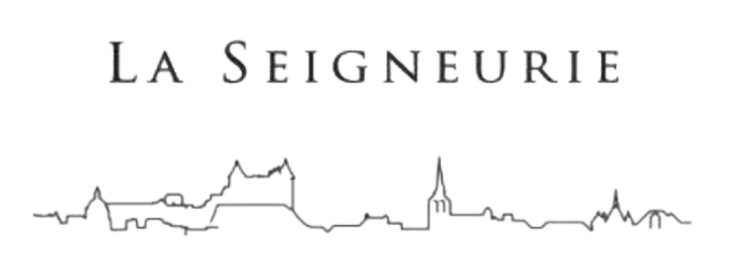 JUS DE RAISN PETILLANTLâche-Moi La Grappe !Boisson sans alcool Jus de raisin pétillant fruité aux arômes gourmands de coing et miel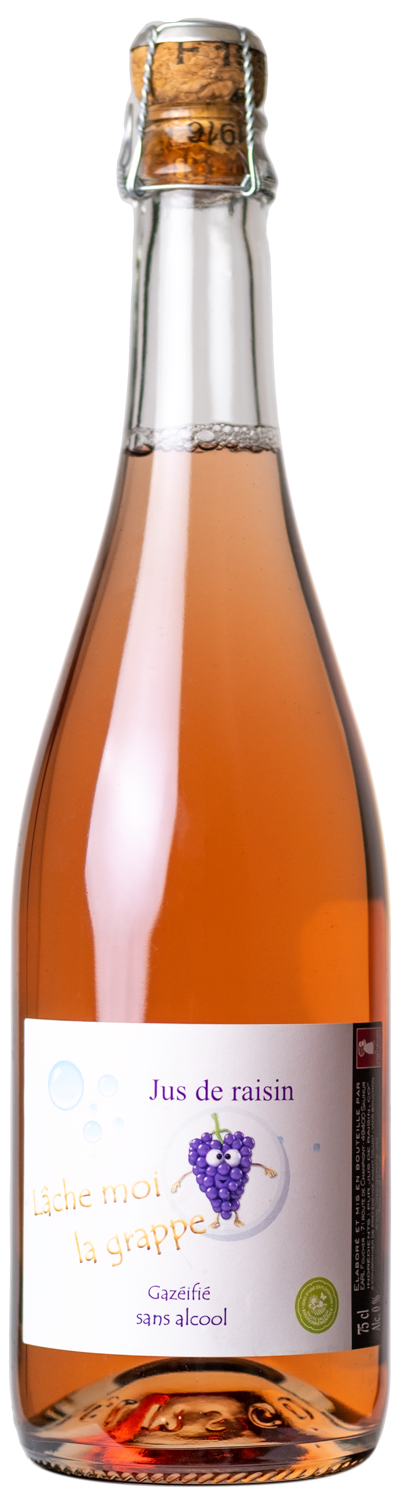 Elaboration :Jus de raisin pétillant, sans alcool, ajout de bulles par gazéification.Cépage : 100% Cabernet FrancDégustation :  Robe orange, belle brillance 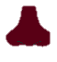 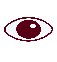 Nez fruité 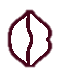 Notes généreuses de coing et de miel.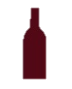 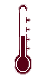   Entre 6°C et 8°C  A consommer entre 2023 et 2024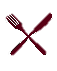   Apéritif et desserts aux fruits.                                                                       Certifications et labels : Certifié HVE (Haute Valeur Environnementale, Niveau 3)Vin en conversion vers l’agriculture biologique Certifié FR-BIO-01             